四川省教育厅审定合格的中等职业学校(学前教育专业)名单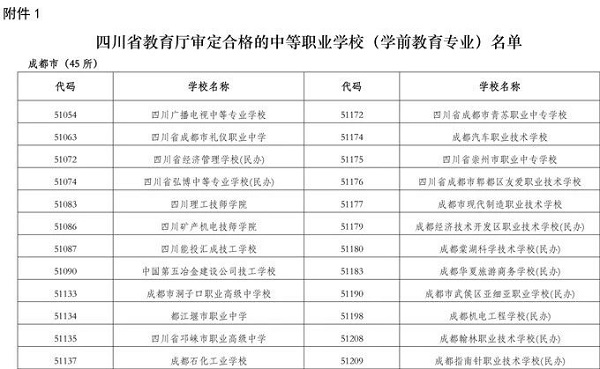 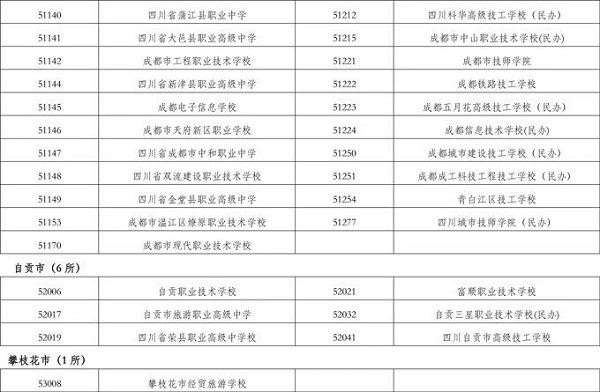 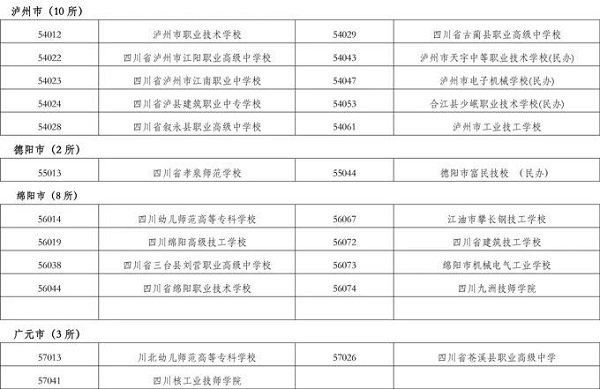 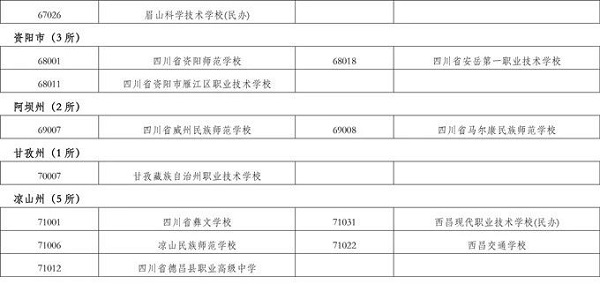 